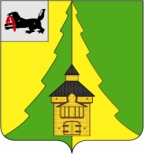 Российская ФедерацияИркутская областьНижнеилимский муниципальный районАДМИНИСТРАЦИЯ_____________________________________________________ПОСТАНОВЛЕНИЕ От «19» апреля 2019г.  № 454 г. Железногорск-Илимский«О поощрении Благодарственным письмом мэра Нижнеилимского муниципального района»Рассмотрев материалы, представленные Муниципальным бюджетным учреждением дополнительного образования "Детская школа искусств". г. Железногорск-Илимский, Муниципальным бюджетным учреждением культуры Районный Дом культуры "Горняк", в соответствии с Постановлением мэра Нижнеилимского муниципального района № 1169 от 27.12.2016г. «Об утверждении Положения о Благодарственном письме мэра Нижнеилимского муниципального района», администрация Нижнеилимского  муниципального  района	ПОСТАНОВЛЯЕТ:1. Поощрить Благодарственным письмом  мэра  Нижнеилимского муниципального района: «За большой вклад в развитие детского творчества, подготовку Стипендиатов мэра Нижнеилимского муниципального района в области культуры и искусства»:1.1. Анциферову Наталью Альбертовну - преподавателя Муниципального бюджетного учреждения дополнительного образования "Детская школа искусств" г. Железногорск-Илимский.1.2. Твердову Светлану Леонидовну  –  преподавателя Муниципального бюджетного учреждения дополнительного образования "Детская школа искусств" г. Железногорск-Илимский.1.3. Неверову Татьяну Григорьевну  –  преподавателя Муниципального бюджетного учреждения дополнительного образования "Детская школа искусств" г. Железногорск-Илимский (структурное подразделение в п. Новая Игирма).1.4. Хрущеву Наталью Александровну  –  преподавателя Муниципального бюджетного учреждения дополнительного образования "Детская школа искусств" г. Железногорск-Илимский.2. Поощрить Благодарственным письмом  мэра  Нижнеилимского муниципального района:«За большой вклад в развитие детского творчества, профессиональное мастерство, многолетнюю безупречную работу и в связи с 55-летним юбилеем Муниципального бюджетного учреждения дополнительного образования "Детская школа искусств" г. Железногорск-Илимский":2.1. Анциферову Наталью Альбертовну - преподавателя Муниципального бюджетного учреждения дополнительного образования "Детская школа искусств" г. Железногорск-Илимский.2.2. Алексееву Олесю Анатольевну  –  преподавателя Муниципального бюджетного учреждения дополнительного образования "Детская школа искусств" г. Железногорск-Илимский.2.3. Баравкову Оксану Ивановну  –  преподавателя Муниципального бюджетного учреждения дополнительного образования "Детская школа искусств" г. Железногорск-Илимский.2.4. Бембееву Софью Алексеевну  –  инспектора по кадрам Муниципального бюджетного учреждения дополнительного образования "Детская школа искусств" г. Железногорск-Илимский.2.5. Денисову Татьяну Николаевну  –  преподавателя Муниципального бюджетного учреждения дополнительного образования "Детская школа искусств" г. Железногорск-Илимский.2.6. Дырдину Марину Леонидовну  –  преподавателя Муниципального бюджетного учреждения дополнительного образования "Детская школа искусств" г. Железногорск-Илимский.2.7. Елееву Ирину Павловну  –  преподавателя Муниципального бюджетного учреждения дополнительного образования "Детская школа искусств" г. Железногорск-Илимский.2.8. Ерёмину Ольгу Александровну  –  преподавателя Муниципального бюджетного учреждения дополнительного образования "Детская школа искусств" г. Железногорск-Илимский.2.9. Ершову Ольгу Ивановну  –  преподавателя Муниципального бюджетного учреждения дополнительного образования "Детская школа искусств" г. Железногорск-Илимский.2.10. Жбанкову Ирину Витальевну  –  преподавателя Муниципального бюджетного учреждения дополнительного образования "Детская школа искусств" г. Железногорск-Илимский.2.11. Калашник Ольгу Николаевну – преподавателя Муниципального бюджетного учреждения дополнительного образования "Детская школа искусств" г. Железногорск-Илимский.2.12. Коновалова Сергея Юрьевича  –  преподавателя Муниципального бюджетного учреждения дополнительного образования "Детская школа искусств" г. Железногорск-Илимский.2.13. Кузнецову Эльвиру Степановну  –  преподавателя Муниципального бюджетного учреждения дополнительного образования "Детская школа искусств" г. Железногорск-Илимский.2.14. Курбатову Галину Васильевну  –  преподавателя Муниципального бюджетного учреждения дополнительного образования "Детская школа искусств" г. Железногорск-Илимский.2.15. Курдюмову Анастасию Михайловну  –  заведующего по АХР Муниципального бюджетного учреждения дополнительного образования "Детская школа искусств" г. Железногорск-Илимский.2.16. Попову Анну Александровну  –  преподавателя Муниципального бюджетного учреждения дополнительного образования "Детская школа искусств" г. Железногорск-Илимский.2.17. Попову Татьяну Аркадьевну  –  преподавателя Муниципального бюджетного учреждения дополнительного образования "Детская школа искусств" г. Железногорск-Илимский.2.18. Соколову Татьяну Гаврииловну  –  преподавателя Муниципального бюджетного учреждения дополнительного образования "Детская школа искусств" г. Железногорск-Илимский.2.19. Твердову Светлану Леонидовну  –  преподавателя Муниципального бюджетного учреждения дополнительного образования "Детская школа искусств" г. Железногорск-Илимский.2.20. Турлякову Полину Петровну  –  преподавателя Муниципального бюджетного учреждения дополнительного образования "Детская школа искусств" г. Железногорск-Илимский.2.21. Тюлюкину Анастасию Сергеевну  –  преподавателя Муниципального бюджетного учреждения дополнительного образования "Детская школа искусств" г. Железногорск-Илимский.2.22. Уваеву Марину Петровну  –  заместителя директора по учебной части Муниципального бюджетного учреждения дополнительного образования "Детская школа искусств" г. Железногорск-Илимский.2.23. Филькову Наталью Николаевну  –  преподавателя Муниципального бюджетного учреждения дополнительного образования "Детская школа искусств" г. Железногорск-Илимский.2.24. Хрущеву Наталью Александровну  –  преподавателя Муниципального бюджетного учреждения дополнительного образования "Детская школа искусств" г. Железногорск-Илимский.2.25. Черепанову Елену Александровну  –  преподавателя Муниципального бюджетного учреждения дополнительного образования "Детская школа искусств" г. Железногорск-Илимский.2.26. Черную Людмилу Николаевну  –  преподавателя Муниципального бюджетного учреждения дополнительного образования "Детская школа искусств" г. Железногорск-Илимский.2.27. Ященко Евгения Петровича  –  преподавателя Муниципального бюджетного учреждения дополнительного образования "Детская школа искусств" г. Железногорск-Илимский.3. Поощрить Благодарственным письмом  мэра  Нижнеилимского муниципального района:«За поддержку и развитие народного художественного творчества в Нижнеилимском районе и в связи с 5-летним юбилеем Творческой Студии "Лазурит":3.1. Коллектив Творческой Студии "Лазурит" (руководитель - Кошелева Оксана Михайловна).4. Поощрить Благодарственным письмом  мэра  Нижнеилимского муниципального района:«За качественную подготовку участников районного фестиваля "Байкальская звезда - 2019":4.1. Бубнову Альбину Викторовну - педагога дополнительного образования Муниципального бюджетного образовательного учреждения дополнительного образования детей "Центр творческого развития и гуманитарного образования".4.2. Мочалову Виталию Николаевну - музыкального руководителя Муниципального бюджетного дошкольного образовательного учреждения Детский сад общеразвивающего вида "Золотой ключик".4.3. Тихонову Надежду Евгеньевну - педагога дополнительного образования Муниципального бюджетного образовательного учреждения дополнительного образования детей "Центр творческого развития и гуманитарного образования".5. Поощрить Благодарственным письмом  мэра  Нижнеилимского муниципального района:«За участие в работе жюри в XX районном фестивале "Байкальская звезда - 2019":5.1. Алексееву Алесю Анатольевну - педагога дополнительного образования Муниципального бюджетного учреждения дополнительного образования  "Центр развития творчества детей и юношества имени Г.И. Замаратского".5.2. Грачёву Светлану Александровну - педагога дополнительного образования Муниципального бюджетного учреждения дополнительного образования  "Центр развития творчества детей и юношества имени Г.И. Замаратского".5.3. Осколкову Светлану Викторовну - педагога дополнительного образования Муниципального бюджетного учреждения дополнительного образования  "Центр развития творчества детей и юношества имени Г.И. Замаратского".5.4. Плешкову Наталью Сергеевну - педагога дополнительного образования Муниципального бюджетного учреждения дополнительного образования  "Центр развития творчества детей и юношества имени Г.И. Замаратского".5.5. Приходько Анастасию Викторовну - педагога дополнительного образования, руководителя образцовой студии танца «Улыбка»  Муниципального бюджетного учреждения дополнительного образования  "Центр развития творчества детей и юношества имени Г.И. Замаратского".6. Данное постановление подлежит официальному опубликованию в периодическом печатном издании "Вестник Думы и администрации Нижнеилимского муниципального района" и размещению на официальном сайте муниципального образования «Нижнеилимский район».7. Контроль   за  исполнением  настоящего  постановления  возложить на заместителя мэра района по социальной политике Т.К. Пирогову.Мэр   района	                                              М.С. РомановРассылка: дело-2; АХО; ОКСДМ; МБУ ДО "ДШИ"; МБУК РДК "Горняк"; МБУ ДО «ЦРТДиЮ»; МБОУ ДОД «ЦТРиГО»; МБДОУ Детский сад общеразвивающего вида «Золотой ключик».А.И. Татаурова30691 